El Salto, Jalisco. 06 de diciembre de 2022243/DPCYB/12/2022LIC. RICARDO ZAID SANTILLAN CORTES	PRESIDENTE DE EL SALTO, JALISCO CC. LIC. EDUARDO ALFONSO LOPEZ VILLALVAZOCC. MTRO. FILIBERTO BENAVIDES GARCIA (Versión digital)C.C. ROSARIO MARLENE TEJEDA TAMAYO (Versión digital)P R E S E N T E SA través de este conducto le informo de las actividades realizadas durante el mes de noviembre de 2022 por parte de la Dirección de Protección Civil y Bomberos, destacando lo siguiente:Estado de fuerzaEn este mes se atendieron:254 Servicios de emergencia 39   Solicitudes de inspección a giro85   Visitas de inspección59   DictámenesBASE 1=227 Servicios atendidos (Carretera El Castillo Km 11, El Salto)BASE 2= 27 Servicio atendidos (Delegación Las Pintas)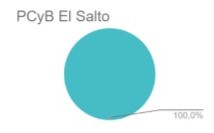 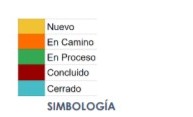 Área Técnica de Gestión Integral de RiesgosDictámenes:43 Factibilidad de giro02 Habitabilidad09 Cumplimiento al Programa Interno de Protección Civil04 Cumplimiento a la NOM-002-STPS-201000 Cumplimiento a Estudios de riesgoÁrea de Inspecciones113 Inspecciones02 Infracciones00 ApercibimientosEvaluación y Seguimiento01 Constancias de hechos   17 Reportes de Visita              04 Solicitudes de Transparencia       Capacitaciones Presenciales11 (4) capacitaciones en empresas (2) negocios nobles en DIF de pintas (5) escuelas Reuniones Presenciales 05OPERATIVO DIA DE MUERTOS ATENCION SOBRE TEMAS DIVERSOS CON LA POBLACION.CAPACITACION (MANEJO DE GAS NATURAL) CIUDAD GUZMAN.REUNION UNIDAD MUNICIPALES PROTECCION CIVIL FRENTE FRIO (ZAPOTLANEJO)REUNION (FIRMA DE COORDINACIÓN FOMENTO ECONOMICO).Solicitudes de Inspección a GiroA T E N T A M E N T E “2022, AÑO DE LA ATENCION A NIÑAS, NIÑOS Y ADOLECENTES CON CANCER EN JALISCO”       LIC. RAMÓN ÁNGEL ORTEGA ZERMEÑO     DIRECTOR DE PROTECCIÓN CIVIL Y BOMBEROSJEFE DE RIESGOS1JEFATURA DE CAPACITACION AUXILIAR ADMINISTRATIVODIRECTORSUB DIRECTOR                                                                                                  CORDINADOR OPERATIVO                                                                                     OFICIAL EN DESASTRES  BOMBEROS                                                                       BOMBEROS GUARDIA 1 BOMBEROS GUARDIA 2 BOMBEROS GUARDIA 3 RADIOPERADORES              131111318883VOLUNTARIOS2VEHÍCULOS OPERATIVOS EN SERVICIOPIPAS                                                                                                                                                                                                                                  MOTOBOMBAPICK UPSEDANMOTOBOMBA U-09RESCATE URBANO             225211VEHÍCULOS FUERA DE SERVICIOLancer Unidad 09MotobombaPipa Unidad 21Pick-up 15            5  VEHÍCULOS PENDIENTES DE MANTENIMIENTOU-01 MotobombaU-30 MotobombaU-15 Pick up              3Tipo de servicio Servicios atendidos en Noviembre 20221Choque vehicular42Fuga y olores de gas LP y Derrame de Químicos203Panales de abeja y guaricho574Incendio de pastizal, lote baldío, maleza995Inundaciones06Incendio en casa147Incendio en escuela08Incendio vehículo29Incendio en comercio110Incendio en edificio011Quema urbana112Quema agropecuaria013Incendio de fabrica214Otros incendios715Falsas alarmas2016Volcadura017Postes, cables y arboles caídos418Rescate de cadáveres219Otros servicios1520Captura y traslado de animales321Quema de castillo022Materiales peligrosos o radioactivos023Derrumbes024Descontaminación025Rescate de personas326Rescate de animales0GRAN TOTAL254EMPRESAGIRONo. FOLIOFECHA DE PAGO$ COSTOFUNDACION HOMBRE NUEVO, A.C.ESTABLECIMIENTO ESPECIALIZADO EN EL TRATAMIENTO DE ADICCIONES9938101 DE NOVIEMBRE$681.47MARISELA RODRIGUEZ AVILATALLER DE TORNO4175603 DE NOVIEMBRE$681.47CASA MONARCA, A.C.CENTRO DE ATENCION ESPECIALIZADA EN ADICCIONES8543101 DE NOVIEMBRE$681.47JOSE IGNACIO FARIAS AVELARPULIDORA DE METALES9937601 DE NOVIEMBRE$681.47VERONICA ORTEGA LLAMASOFICINAS ADMINISTRATIVAS, CENTRO DE ACOPIO, SEPARACION Y DISTRIBUCION DE MATERIALES RECICLABLES NO TOXICOS9937701 DE NOVIEMBRE$681.47RECONSILIANDOME CON LA VIDA, A.C.CENTRO DE TRATAMIENTO EN ADICCIONES9938903 DE NOVIEMBRE$681.47RECONSILIANDOME CON LA VIDA, A.C.CENTRO DE TRATAMIENTO EN ADICCIONES9938803 DE NOVIEMBRE$681.47FRANCISCO JAVIER PONS PALACIOSTALLER DE MECANIZACION DE PIEZAS GEOMETRICAS8539803 DE NOVIEMBRE$1,383.82URREA HERRAMIENTAS PROFESIONALES, S.A. DE C.V.CONSTRUCCION8386904 DE NOVIEMBRE$4,062.93JAIME DE JESUS JIMENEZ IÑIGUEZSALON DE EVENTOS9929318 DE OCTUBRE$681.47JOSE TRINIDAD CHAVEZ LOPEZMANUFACTURAS DOMICILIARIAS9940507 DE NOVIEMBRE$681.47FABRICA DE PAPEL SAN FRANCISCO, S.A. DE C.V.MANUFACTURA DE PRODUCTOS DE PAPEL9849508 DE NOVIEMBRE$1,441.03OSCAR SALVADOR MEDINA RODRIGUEZMANTENIMIENTO INDUSTRIAL4177207 DE NOVIEMBRE$681.47RENCUENTRA TU VIDA, A.C.CENTRO DE REHABILITACION4177507 DE NOVIEMBRE$681.47MIGUEL LIMON REYNOSOBODEGA Y FABRICACION DE MUEBLES9940307 DE NOVIEMBRE$327.83GUSTAVO EXAU ORNELAS MARTINEZCLINICA DE REHABILITACION10251109 DE NOVIEMBRE$681.47JESUS DARIO HERNANDEZ MERCADOCOMUNIDAD ESPECIALIZADA EN ADICCIONES9943510 DE NOVIEMBRE$681.47OTBEFF, S.A. DE C.V.COMERCIO Y SERVICIO CENTRAL9945114 DE NOVIEMBRE$1,383.82JOSE GRANADOS RAMIREZCENTRO NOCTURNO9945214 DE NOVIEMBRE$2,357.85SOLUCIONES DE EMPAQUE INTELIGENTE DE OCCIDENTE, S.A. DE C.V.IMPRESIÓN Y ARMADO DE CAJAS DE CARTON9946015 DE NOVIEMBRE$327.83CLINICA ESPECIALIZADA EN ADICCIONES MORE LIFE, A.C.CENTRO DE REHABILITACION EN ADICCIONES4179008 DE NOVIEMBRE$681.47LAURA TORRES ENRIQUEZTALLER DE REPARACION DE TARIMAS4181714 DE NOVIEMBRE$1,383.82GRUPO NACIONAL COLCHONERO, S.A. DE C.V.VENTA Y EXHIBICION DE COLCHONES Y BLANCOS9947116 DE NOVIEMBRE$1,383.82AUTOZONE DE MEXICO, S. DE. R.L. DE C.V.ANUNCIO ESPECTACULAR8554108 DE NOVIEMBRE$4,062.93PROMOTORA HOTELERA LOBO, S.A. DE C.V.OMOTEL, RESTAURANTE Y BAR9948417 DE NOVIEMBRE$8,737.22MILENIUM CONSTRUCASA, S.A. DE C.V.HABITACIONAL8557914 DE NOVIEMBRE$4,062.93CARLOS SANCHEZ GARCIAHERRERIA, REPARACION Y ENSAMBLE DE MUEBLES10922918 DE NOVIEMBRE$681.47DRIVIN GREEN GDL, S.A. DE C.V.UNIDAD DE VERIFICACION9878218 DE NOVIEMBRE$3,334.55LISANDRO ARANDA GARCIA 7352213 DE MAYO$681.47GEA LOGISTICA, S.A. DE C.V.HUERTAS #100-A10931922 DE NOVIEMBRE$681.47JOSE DE JESUS VIRGEN NAVARROFABRICACION DE ARTESANIA10932022 DE NOVIEMBRE$681.47HOGARES FRATERNALES DE EL SALTO, JALISCO, A.C.EQUIPAMIENTO10932122 DE NOVIEMBRE$327.83OZAR TARIMAS, S.A. DE C.V.TALLER Y ALMACEN DE TARINAS9950022 DE NOVIEMBRE$681.47ALMACENADORA MERCADER, S.A.ALMACEN GENERAL DE DEPOSITO9951624 DE NOVIEMBRE$6,669.10ALMACENADORA MERCADER, S.A.ALMACEN GENERAL DE DEPOSITO9951524 DE NOVIEMBRE$6,669.10CENTRO DE REHABILITACION CRREA ZONA 1, A.C.CENTRO DE REHABILITACION9951724 DE NOVIEMBRE$681.47JUAN CARLOS MEDINA GARCIARECICLADORA8564924 DE NOVIEMBRE$1,383.82ABEL RODRIGUEZ CARDENASTARIMERA8566825 DE NOVIEMBRE$681.47JESSICA IVOON SALAS SANCHEZESTABLECIMIENTO ESPECIALIZADO EN  ADICCIONES O ALBERGUE9952525 DE NOVIEMBRE$681.47ServiciosNoviembreAcumulado anualVisitas de inspección$68,315.12$2,906,194.61Pago Visto Bueno$18,112.91$88,010.36Capacitación$43,583.00$163,774.15Quema de pirotecnia$327.83$6,229.00Enjambres en industria$0$6,183.27Total$130,338.86$3,172,452.25